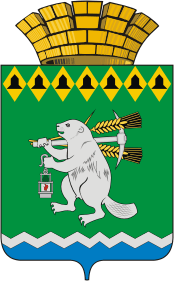 Дума Артемовского городского округаVI созыв73 заседание (внеочередное) РЕШЕНИЕот 29 октября 2020 года					№ 736О досрочном прекращении полномочий депутата Думы Артемовского городского округа по одномандатному избирательному округу № 13,председателя Думы Артемовского городского округа Трофимова Константина МихайловичаВ связи с избранием Трофимова Константина Михайловича, депутата Думы Артемовского городского округа по одномандатному избирательному округу № 13, на должность главы Артемовского городского округа,  на основании личного заявления об отставке по собственному желанию и о добровольном сложении полномочий председателя Думы Артемовского городского округа от 29.10.2020, в соответствии со статьями 24.1, 26 Устава Артемовского городского округа, руководствуясь статьей 21 регламента Думы Артемовского городского округа Дума Артемовского городского округаРЕШИЛА:Досрочно прекратить полномочия депутата Думы Артемовского городского округа по одномандатному избирательному округу № 13, председателя Думы Артемовского городского округа Трофимова Константина Михайловича.      Настоящее решение вступает в силу 30  октября 2020 года.Настоящее решение опубликовать в газете «Артемовский рабочий», разместить на официальном сайте Артемовского городского округа, Думы Артемовского городского округа в информационно-телекоммуникационной сети «Интернет».Копию настоящего решения направить в Артемовскую районную территориальную избирательную комиссию.Председатель Думы Артемовского городского округа                                               К.М.Трофимов